Dragi učeniče, uoči riječi koje se pišu sa đ i dž. Pazi slično zvuči! Možeš se poigrati na IZZiju: https://hr.izzi.digital/DOS/104/420.html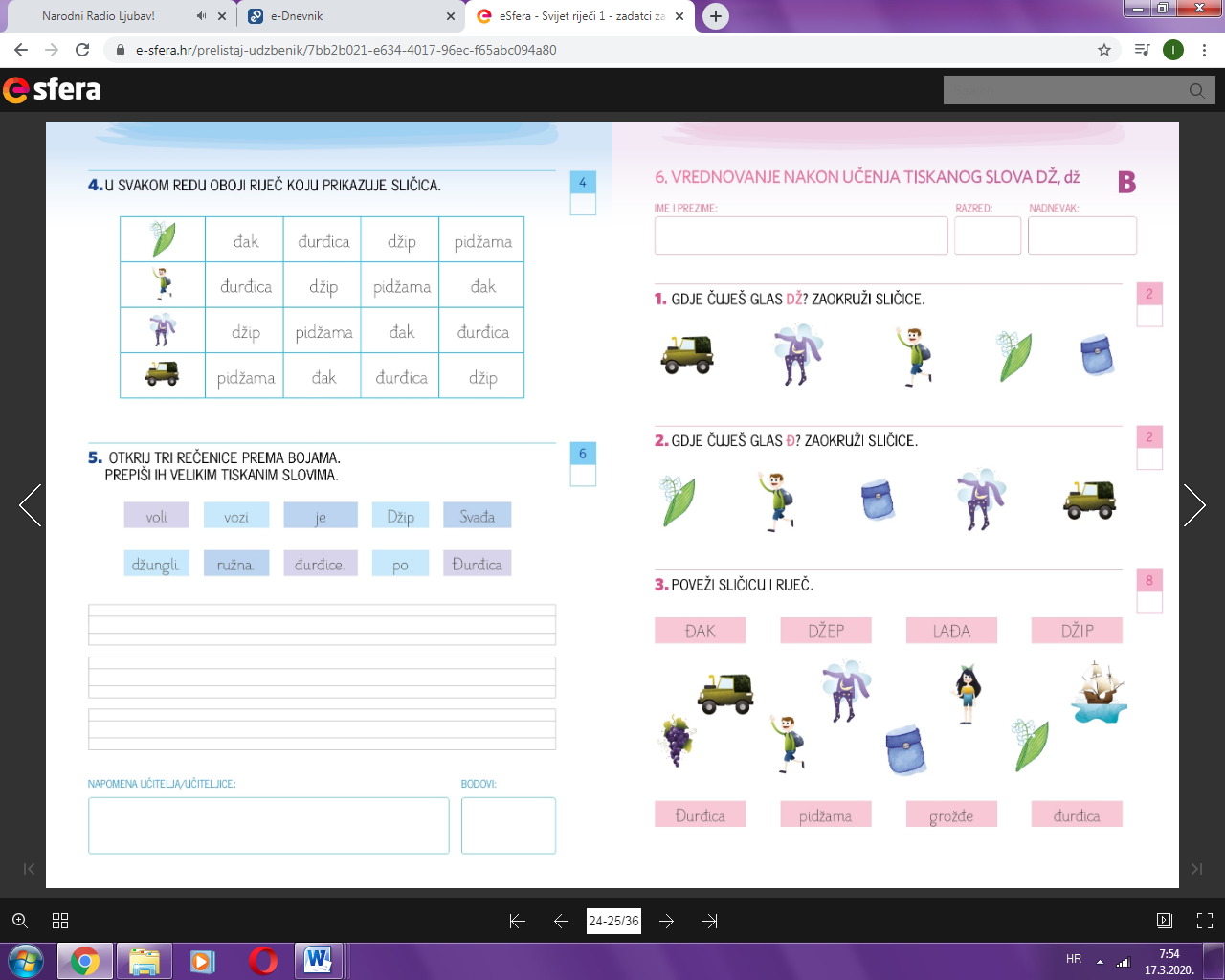 Dragi učeniče, uoči Provježbaj i ovo! 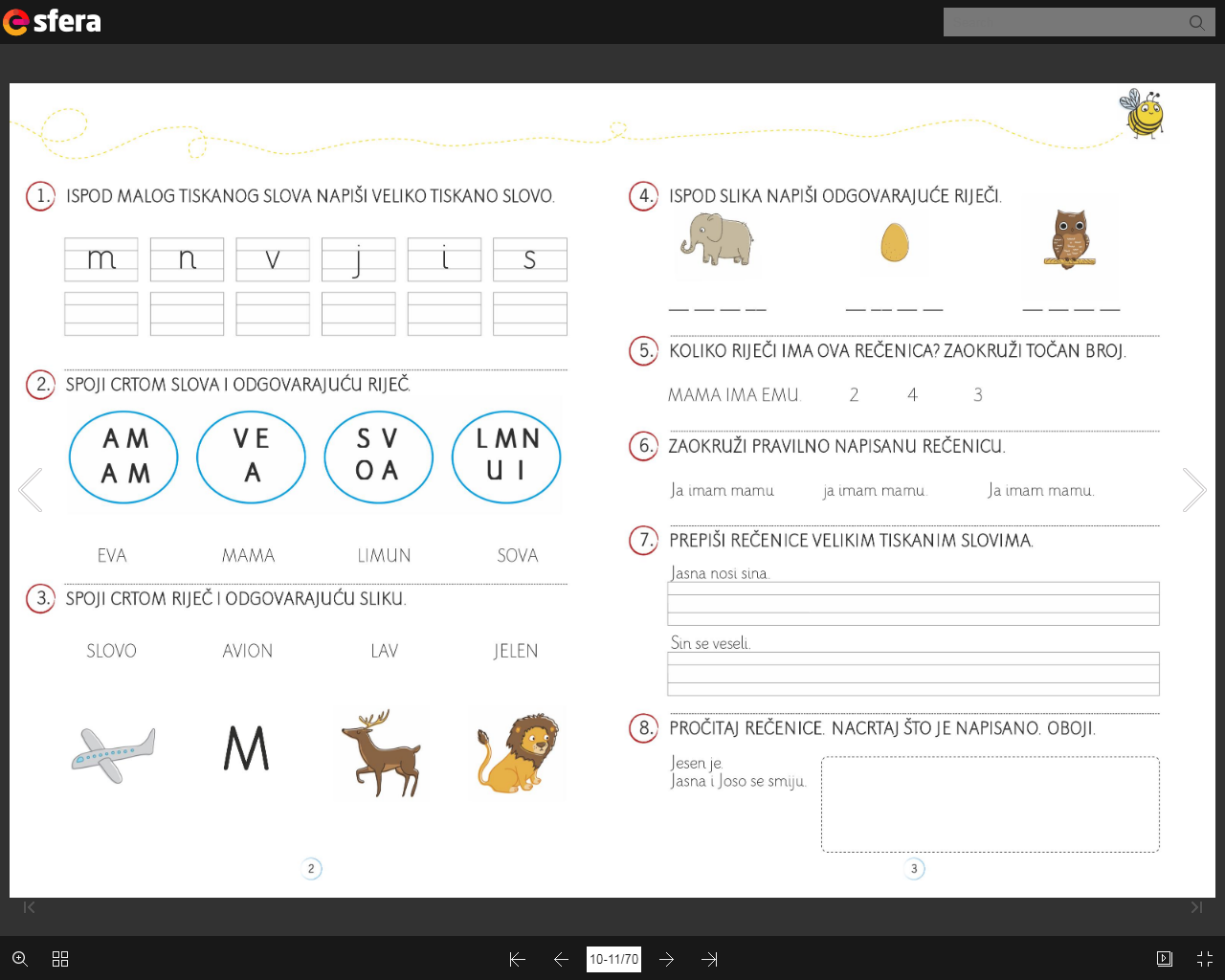 Tvoja učiteljica Ivana!